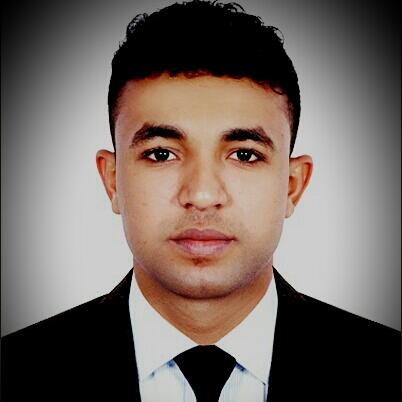 MOHAMED.367534@2freemail.com Personal InformationName:       MOHAMED Date of Birth:   1/1/1992Nationality:      SudaneseReligion :          MuslimMarital status: SingleScientific Qualifications :Diploma in petroleum Engineering- College of Technology –Sudan University of Science & TechnologyDiploma  in Computer Applications  & Englishexperiences :*Training in Oil Refining with Khartoum Refinery Company Limited Facilities  *Training at sales marketing with Tappco Lubricants company  . *Training in Drilling & Production with Sudanese Oil and Gas Corporation  ( two          month practical in the field of Drilling section and Production section  and 4 months theory at office  between Drilling section & Expogeology section & D&P geology section & Reservoir section ) *Now Working as Public Relation Officer With Atta Elshrif  Business Men Services Company and I have 2  year experience at public relationship and I can clearance all the kind of procedures at :*ministry of labor * general directorate of residency an foreigners and affairs * department of economic and development * RTA * Dubai municipality  * I can working with you on my current residence or move my residence on your company   * working too as data entry and i  have experience in typing Skills and abilities :*Operate computer and all programs related to it.*Ability to Driver’s  (sudanese Valid driver's license ) and now 50% from D/L issuance was completed  *Conversation Fluently in Arabic & English.*Team spirit     *Work under pressure       *Communications skills*Ability to convince clients* Seriousness and dedication at work